„Bemelegítő” feladatok a 2021/2022. tanévre1. Hányféleképp ülhet le 3 házaspár egy kerek asztalhoz, hogy se két nő, se házaspár ne üljön egymás mellé? (Azonosnak tekintünk két ülésrendet, ha bennük mindenkinek ugyanaz a jobb oldali szomszédja.)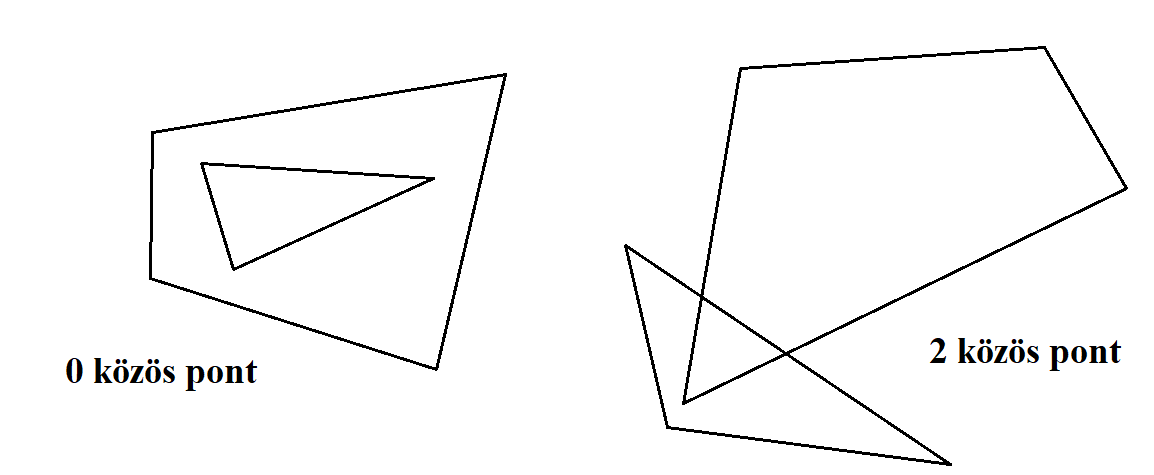 2. Hány közös pontja lehet egy háromszög és egy négyszög kerületének? (lehet 0 vagy 2 is az ábra szerint – de vannak még más esetek is!)3. Csak 5, 4 és 3 eurós bélyegeink vannak. Egy levélre 22 euro értékű bélyeget akarunk felragasztani. Ezt hányféleképpen tehetjük meg, ha a felragasztás sorrendje nem lényeges?4. Két kerékpáros egyszerre indul egymással szemben 6 m/s és 8 m/s sebességgel. A 40. és az 50. másodpercben ugyanolyan távolságra vannak egymástól. Milyen messze voltak induláskor?5. Egy osztályban több lány van, mint fiú. Az iskolai vetélkedőre egy fiút és egy lányt kell küldeni. Kiszámolták, hogy ezt 253-féleképpen tehetnék meg. Mennyi fiú és lány jár az osztályba?6. Egy papírból kivágtam egy háromszöget, oldalai: 30 cm, 40 cm és 50 cm. Darabold fel a lehető legkevesebb egyenes vágással úgy, hogy a részekből téglalapot rakhassunk össze!